SELECTMEN’S MEETING  AGENDADecember 19th, 2018 Flag Salute 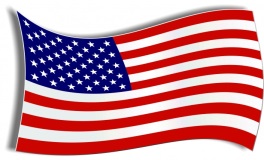 CALL TO ORDER: 6:00 PMROLL CALL: MINUTES:  Approve the November 21st, 2018 Selectmen’s minutesEXECUTIVE SESSION: NonePLANNING BOARD MINUTES:  November 7th 2018 draft copyDecember 5th 2018 draft copy CEO REPORT:See reportViolation letter from Town Attorney – Soucy PropertyACO:See reportSCHOOLS:See attached letter from Superintendent regarding Special Meeting - InformationalEDDINGTON FIRE: InformationROADS:TREASURERS REPORT:1)  Tax Acquired Properties, tabled from previous meeting 2)  Sign Quotes for electrical, tabled from previous meeting3)  Water Softener Installation 4)  Budget workshop set for January5)  Monthly reports6)  Office Closings for December 24th & 25th          Christmas BreakCLERKS REPORT:NEW BUSINESS: PUBLIC COMMENTS:ADJOURNMENT:Time:Motion